Jojobaöl in Weißglas mit GoldpipetteJojobaöl in Weißglas mit GoldpipetteJojobaöl in Weißglas mit GoldpipetteJojobaöl30 ml mit 15 Tropfen*50 ml mit 25 Tropfen*  Duftimpulsmischung deiner WahlJojobaöl30 ml mit 15 Tropfen*50 ml mit 25 Tropfen*  Duftimpulsmischung deiner Wahl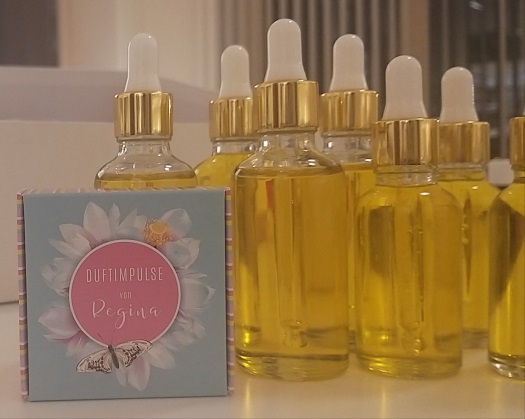 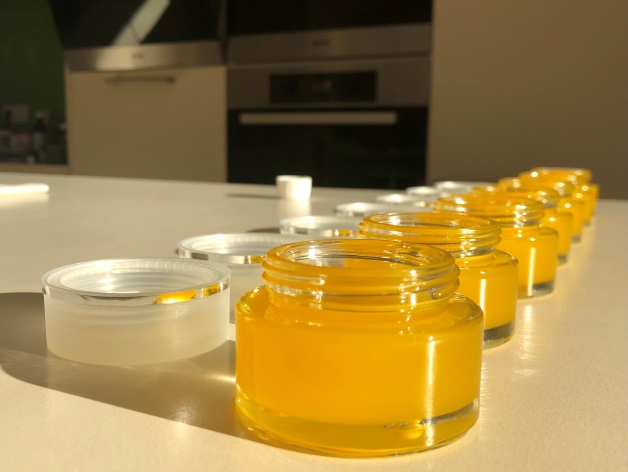 AnkommenErkennenEntfaltenWahrnehmenAufrichtenBewusstseinVertrauenJojobaöl mit Goldpipette 30 ml  7,00 €                        Jojobaöl mit Goldpipette 50 ml 10,00 €Jojobaöl mit Goldpipette 30 ml  7,00 €                        Jojobaöl mit Goldpipette 50 ml 10,00 €Jojobaöl mit Goldpipette 30 ml  7,00 €                        Jojobaöl mit Goldpipette 50 ml 10,00 €